Verejné obstarávanie pre Konečných užívateľov zo SRDokumentácia z verejného obstarávania k vynaloženým výdavkom v rámci malého projektu bude predkladaná v papierovej podobe spolu so Záverečnou správou a  Zoznamom deklarovaných výdavkov. Konečný užívateľ je povinný dodržiavať národnú legislatívu v oblasti verejného obstarávania. Pri všetkých nákupoch musia byť zabezpečené a zohľadnené trhové ceny, adekvátnosť nákladov a nákladová efektivita. Všetci koneční užívatelia musia zaručiť nákladovú efektivitu sprístupnením dokladov o porovnávaní ponúk.Riadiaci orgán Programu Interreg V-A SK – CZ zverejnil  dňa 08.01.2020 v sekcii aktuality na webovej stránke Programu  https://www.sk-cz.eu/sk/dokumenty-  Príručku k procesu verejného obstarávania, ktorá platí aj pre Program cezhraničnej spolupráce Interreg V-A SK – CZ. Príručka nenahrádza žiadne záväzné dokumenty súvisiace s prípravou a realizáciou malých projektov (napr. Príručka pre žiadateľa a konečného užívateľa ), ale je metodickým nástrojom určeným na zlepšenie kvality realizácie zadávania zákaziek v rámci malých projektov. Príručka je primárne určená žiadateľom o NFP (v rámci výziev na predkladanie ŽoNFP) a  konečným užívateľom (subjektom, ktorí majú uzatvorenú zmluvu o poskytnutí NFP). Cieľom príručky je  poskytnúť návod na plnenie povinností pri zadávaní zákaziek na dodanie tovaru,poskytnutie služieb, uskutočnenie stavebných prác.Súčasťou Príručky je aj stanovenie predpokladanej hodnoty zákazky, ktorá je prvým krokom k začatiu procesu verejného obstarávania pre dodanie tovaru/práce resp. služby. Ďalším potrebným krokom je vypracovanie testu bežnej dostupnosti tovaru/práce/služby.  V príručke sú uvedené zákazky s nízkou hodnotou podľa § 117 ZVO, ktoré budú najčastejšou používané v rámci Fondu malých projektov. Zákazky s nízkou hodnotou sú delené na zákazky nad 30  000 EUR a do 30 000 EUR. Zároveň je v Príručke uvedená dokumentácia, ktorá je v rámci Zákaziek s nízkou hodnotou vyžadovaná na kontrolu ( overenie ).     V kapitole 5 uvedenej Príručky je uvedené zadávanie zákaziek na ktoré sa ZVO nevzťahuje.    Prílohy uvedenej Príručky k procesu verejného obstarávania, ktoré sa týkajú malých projektov (  zákaziek s nízkou hodnotou ) sú hlavne nasledujúce :Príloha č.2 : Formulár PHZ ( predpokladanej hodnoty zákazky ) a BD ( bežnej dostupnosti )Príloha č.3 : Záznam z prieskumu trhu PHZPríloha č.7 : Výzva na predloženie ponuky ( ZsNH )Príloha č.8 : Tabuľka zasielaná na CKO – zákazky nad 30 000 EUR ( ZsNH)Príloha č.9a : Záznam z prieskumu trhu Príloha č. 9b : Vzor zápisnice z prieskumu trhu do 30 000 EUR Podrobnejšie informácie k procesu Verejného obstarávania sú zverejnené na www.sk-cz.eu.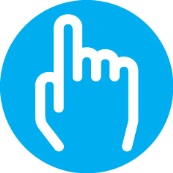 Konečný užívateľ je povinný preukázať hospodárnosť, účelnosť a efektívnosť pri implementácii malého projektu!Pamätajte, prosím, na to, že je Vašou povinnosťou preukázať súlad so zásadami rovnakého zaobchádzania, nediskriminácie hospodárskych subjektov, transparentnosti vrátane vylúčenia konfliktu záujmov, hospodárnosti a efektívnosti, proporcionality pri realizácii aktivít malého projektu. Aj v prípade menších nákupov (obstarávaní) Vám preto odporúčame zbierať a uchovávať dokumenty dokazujúce, že nákupu predchádzalo porovnanie cien. Koneční užívatelia zo SR sú povinní dodržiavať zákon č. 343/2015 Z. z. o verejnom obstarávaní a o zmene a doplnení niektorých zákonov v znení neskorších predpisov a sú povinní postupovať v zmysle informácií k procesu Verejného obstarávania, ktoré sú zverejnené na www.sk-cz.eu.Pre zákazky realizované cez elektronické trhovisko platí, že KU predkladá dokumentáciu z elektronického trhoviska až spolu so záverečnou správou. 